Artículo D.3729 ._Los muros separativos o límites con otros locales o dependencias, tendrán un espesor mínimo de quince (15) centímetros de mampostería o de ocho (8) centímetros de hormigón armado y debiendo resultar las distintas unidades perfectamente compartimentadas del piso al techo.
Todos los elementos estructurales, como entrepisos, muros, techos cielorrasos, pavimentos, y escaleras, serán de materiales incombustibles.
Se admitirá como tolerancia, un solo entrepiso de madera dentro del local con un área máxima de veinte (20) metros cuadrados, con acceso de escalera de igual material.FuentesObservacionesDto.JV 17.543 de 28.05.1976art. 15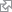 